Съгласували проекта на договора:………… Илиан Иванов /Директор дирекция ПНО/ …………………………………. Елена Димитрова /Директор дирекция „Счетоводство”/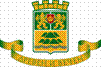 ОБЩИНА ПЛОВДИВПловдив, 4000, пл, “Стефан Стамболов” №1         тел: (032) 656 701, факс: (032) 656 703ВЪЗЛОЖИТЕЛ:  ОБЩИНА ПЛОВДИВ						ИЗПЪЛНИТЕЛ: .........................................ДОГОВОР - проектДнес ....................2016 г., на основание чл.41, ал.1 от ЗОП, във връзка с проведена открита процедура за възлагане на обществена поръчка и Решение № ……………………… на Кмета на Община Пловдив за класиране на участниците и избор на изпълнител, в гр.Пловдив, между:1.ОБЩИНА ПЛОВДИВ, адрес: гр.Пловдив, обл. Пловдивска, пл. ”Стефан Стамболов” №1, БУЛСТАТ 000471504, представлявана от Иван Борисов Тотев - Кмет на Община Пловдив, и Елена Петрова Димитрова – директор дирекция „Счетоводство”, наричана по-долу  „ВЪЗЛОЖИТЕЛ”, от една странаи2.…………………………………………..,представлявано от ……………………………. ……………………………………, със седалище ………………………………………... и адрес на управление: …………………………………………, ЕИК …………………, наричано по-долу за краткост „ИЗПЪЛНИТЕЛ”, от друга страна, се сключи настоящия договор, с койтоСТРАНИТЕ СЕ СПОРАЗУМЯХА ЗА СЛЕДНОТО:І. ПРЕДМЕТ НА ДОГОВОРАЧл.1. (1) Възложителят възлага, а Изпълнителят приема да извърши срещу възнаграждение проектиране, авторски надзор по време на строителството и строително монтажни работи на дилатационни фуги на надлез над ж.п. линия Пловдив-гара Филипово-Бургас-„Карловски надлез”.(2) Страните декларират, че настоящия договор се сключва на основание чл.41, ал.1 от ЗОП и включва всички предложения от офертата на Изпълнителя за участие в откритата процедура за възлагане на обществена поръчка с предмет: „ИНЖЕНЕРИНГ – ПРОЕКТИРАНЕ И СТРОИТЕЛСТВО НА ДИЛАТАЦИОННИ ФУГИ НА НАДЛЕЗ НАД Ж.П. ЛИНИЯ ПЛОВДИВ – ГАРА ФИЛИПОВО – БУРГАС – „КАРЛОВСКИ НАДЛЕЗ”II. ЧАСТ ПРОЕКТИРАНЕ. ПРАВА И ЗАДЪЛЖЕНИЯ НА СТРАНИТЕЧл.2. (1) Възложителят възлага, а Изпълнителят приема да изготви технически инвестиционен проект и да осъществява авторски надзор по време на строителството за обект: „ИНЖЕНЕРИНГ – ПРОЕКТИРАНЕ И СТРОИТЕЛСТВО НА ДИЛАТАЦИОННИ ФУГИ НА НАДЛЕЗ НАД Ж.П. ЛИНИЯ ПЛОВДИВ – ГАРА ФИЛИПОВО – БУРГАС – „КАРЛОВСКИ НАДЛЕЗ”, съгласно одобреното техническо задание за проектиране. (2) Техническият инвестиционен проект следва да бъде съобразен с техническото задание за проектиране, дадено в документацията към обществената поръчка.       Чл.3. Изпълнителят се задължава да изработи възложеното му от Възложителя в срок. Възложителят предава на Изпълнителя изходните данни и документите, необходими за изработването и одобряването на проекта. За предаването се съставя протокол. От този момент започва да тече срокът по чл. 39, ал.1 от договора.Чл.4. Изпълнителят се задължава да изработи проекта така, че да отговаря на действащите нормативни изисквания. 	Чл.5. (1) Изпълнителят отговаря за законосъобразността, качеството, пълнотата и приложимостта на изработените от него проекти.	(2) Изпълнителят отговаря пред другата страна за причинените й вреди, ако не изпълни задължението си по предходната алинея.Чл.6. Изпълнителят се задължава да предаде изработените проекти в 4 (четири) екземпляра на Възложителя и на електронен носител. Чл.7. (1) Проектите се приемат от Възложителя или негов представител след като са съгласувани със съответните органи и служби. За приемането се съставя протокол, подписан от Изпълнителя и Възложителя или техни представители.(2) След приемане на проекта по реда на предходната алинея от  настоящия договор, задължение на Възложителя е да предприеме необходимите действия за одобряването на същия и издаване на строително разрешение, вкл. изготвяне на доклад за ОСИП от лицензирана надзорна фирма.Чл.8. (1) Възложителят има право да върне за преработване проекта, ако установи, че същият не съответства на техническото задание и/или изискванията за извършване на строително монтажните работи в документацията от процедурата за обществена поръчка.(2) Възложителят има право да откаже да приеме проекта, ако се установят недостатъци, които препятстват одобряването му, респ. които го правят негоден за изпълнение.(3) За действията по ал.1 и ал.2 се съставя протокол, подписан от Изпълнителя и Възложителя или техни представители, като неразделна част от него да се счита решение на специализиран експертен съвет по устройство на територията. (4) Недостатъците се отстраняват от Изпълнителя за негова сметка в срок, посочен в протокола по ал. 3.Чл.9. (1) Срокът за упражняване на авторски надзор е по време на строителството. Авторският надзор се осъществява от проектанта на съответната част от проекта.(2) Авторският надзор следва да се осъществява съгласно разпоредбите на ЗУТ и другите относими нормативни актове, регламентиращи извършваната дейност.(3) Страните се съгласяват, че собствеността и авторското право по смисъла на чл. 42, ал. 1 от ЗАвПСП върху изработените и приети проекти ще се прехвърлят и ще принадлежат на Възложителя след приключване на строителството и въвеждането на обекта в експлоатация. (4) Изпълнителят е длъжен да сключи договор по чл.142, ал.10 от ЗУТ в полза на Възложителя с физическо лице упражняващо технически контрол по част „Конструктивна”. Същият е необходимо да бъде приложен към част: „Конструктивна“ при предаване на проекта на Възложителя за одобрение.Чл.10. (1) Изпълнителят е длъжен да има застраховка „Професионална отговорност” съгласно чл. 171 от ЗУТ. Същата трябва да е валидна докато трае изпълнението на договора.(2) В случай че Възложителят констатира неизпълнение на задължението за сключване и поддържане на застраховка от Изпълнителя, той може да спре всички плащания, които му дължи по настоящия договор докато не получи валидна застраховка съгласно предходната алинея.	Чл.11. Всички санкции, наложени от общински и държавни органи във връзка с проектирането са за сметка на Изпълнителя.	Чл.12. Възложителят е длъжен да заплати на Изпълнителя уговореното възнаграждение за приетата работа съобразно реда и условията на този договор.	Чл.13. (1) Възложителят може да осъществява контрол по изпълнението на проектирането, стига да не възпрепятства работата на Изпълнителя и да не нарушава оперативната му самостоятелност.	(2) Указанията на Възложителя са задължителни за Изпълнителя, освен ако са в нарушение на правила и нормативи или водят до отклонение от техническото задание за проектиране.III. ЧАСТ СТРОИТЕЛСТВО. ПРАВА И ЗАДЪЛЖЕНИЯ НА СТРАНИТЕЧл.14. С настоящия договор Възложителят възлага, а Изпълнителят приема да извърши срещу възнаграждение изпълнение на строителство на обект: „ИНЖЕНЕРИНГ – ПРОЕКТИРАНЕ И СТРОИТЕЛСТВО НА ДИЛАТАЦИОННИ ФУГИ НА НАДЛЕЗ НАД Ж.П. ЛИНИЯ ПЛОВДИВ – ГАРА ФИЛИПОВО – БУРГАС – „КАРЛОВСКИ НАДЛЕЗ”, съгласно изработения по настоящия договор и одобрен от съответните органи и инстанции технически инвестиционен проект.Чл.15.	 (1) За откриването на строителната площадка и определянето на строителната линия и ниво, Възложителят отправя писмено уведомление до Изпълнителя.	(2) Денят на съставяне и подписване на акт обр. 2, съобразно издаденото разрешение за строеж по предходната алинея се счита за начало на строителството и от него текат предвидените в договора и графика за строителството срокове, ако са налице и останалите предвидени в настоящия договор условия и условията залегнали в документацията (одобрени от възложителя подробна количествено стойностна сметка, вкл. непредвидени разходи не надхвърлящи стойността на договора, анализни цени и календарен график за изпълнение по одобрения технически проект). 	Чл.16. (1) Осигуряването на материали, детайли, конструкции, както и всичко друго необходимо за строителството, е задължение на Изпълнителя.(2) Изпълнителят е длъжен да влага в строителството висококачествени материали и строителни изделия, както и да извършва качествено строително-монтажните работи. Материалите се доставят със съответните сертификати и декларации, съгласно одобрения технически проект и действащата нормативна уредба. (3) Възложителят има право да изиска да се извърши лабораторен контрол, като лабораторните проби се считат за действителни, когато са взети в присъствието на представител на Възложителя и са за сметка на Изпълнителя. (4) Изпълнителят носи отговорност пред Възложителя съгласно чл.50 от настоящия договор, ако вложените материали не са с нужното качество и при извършването на СМР е допуснал отклонения от изискванията, предвидени в техническата документация, или задължителни съгласно нормативните актове.Чл.17. (1) Изпълнителят обозначава обекта с информационна табела.(2) Изпълнителят е длъжен да осигури безопасни условия на труд, съгласно ЗБУТ.(3) Изпълнителят отговаря за качеството на изпълнените строителни работи в гаранционния срок, посочен от него в офертата за участие.	Чл.18. Необходимата за строителството механизация се осигурява изцяло от Изпълнителя. Чл.19. (1) За извършване на строителството Възложителят е длъжен да осигури достъп на Изпълнителя до обекта и да го предаде в такова състояние, което да позволява своевременно започване и нормално извършване на СМР.	(2) Разходите за консумация на електроенергия, вода, охрана, всички други консумативи и извозване на отпадъците от строителната площадка необходими за извършването на ремонтно-строителните работи, са за сметка на Изпълнителя. 	Чл.20. (1) Изпълнителят е длъжен да извърши строителството качествено и в срок с грижата на добър търговец, като спазва предвиденото в техническата документация и изискванията на строителните, техническите и технологичните правила и нормативи за съответните дейности.	(2) Всички санкции, наложени от общински и държавни органи във връзка със строителството, са за сметка на Изпълнителя.	(3) За вреди, причинени на лица, публично или частно имущество, при или по повод строителството, отговорност носи Изпълнителя. Изпълнителя носи регресна отговорност спрямо Възложителя, ако последният заплати обезщетение за такива вреди.Чл.21. Изпълнителят се задължава да уведомява Възложителя за всички нововъзникнали допълнителни работи, които не са предмет на настоящия договор.	Чл.22. (1) Ако при извършване на строителството възникнат препятствия за изпълнение на този договор, всяка от страните е задължена да предприеме всички зависещи от нея разумни мерки за отстраняване на тези препятствия, дори когато тя не носи отговорност за тези препятствия.	(2) Ако при отстраняването на препятствия по предходната алинея страната, която не носи задължение или отговорност за това, е направила разноски, то те трябва да се обезщетят от другата страна.	(3) Когато препятствията са по независещи и от двете страни причини, разноските по отстраняването им се поемат по равно.Чл.23. Изпълнителят е длъжен да уведоми незабавно Възложителя, ако в хода на работата установи, че изпълнението на някои от изискванията на Възложителя е невъзможно или ще доведе до недостатъци на изработеното и/или до негодност за предвиденото предназначение.Чл.24. Изпълнителят е длъжен да уведоми незабавно Възложителя, ако изпадне в невъзможност да изпълни възложената работа. Чл.25.(1) Изпълнителят е длъжен да уведомява Възложителя за всички промени относно статута си, реорганизация, промени в съдебната, данъчната и др. регистрации в седемдневен срок от извършването им, като представя надлежно заверено копие от документа, удостоверяващ съответната промяна.  (2) Изпълнителят е декларирал, че ще/няма да използва подизпълнители при изпълнение предмета на поръчката.………………………………………(подизпълнител, дял на участие ….%)(3) При изпълнението могат да участват само подизпълнители, които са били включени в офертата на Изпълнителя за участие в откритата процедура. Изпълнителят е длъжен да сключи договор/и за подизпълнение с тях в срок от 10-десет дни от сключване на настоящия договор и да предостави оригинален екземпляр на Възложителя в 3-три дневен срок. За извършената от подизпълнителите работа Изпълнителя отговаря като за своя.           Чл. 26. Изпълнителят има право да получи възнаграждението по този договор. Когато Изпълнителят е сключил договор/и за подизпълнение, Възложителят извършва окончателно плащане към него, след като бъдат представени доказателства, че Изпълнителят е заплатил на подизпълнителя/ите за изпълнените от тях работи и приети от Възложителя. Чл.27. Възложителят се задължава да предостави на Изпълнителя всички  документи и данни, с които разполага към датата на сключване на договора и са необходими за изпълнението му. Чл.28. Възложителят има право да упражнява цялостен, непрекъснат и компетентен контрол върху изпълняваните работи, предмет на договора, чрез свои представители.Чл.29. Възложителят се задължава да съдейства за изпълнението на договорните работи, като своевременно предприема необходимите действия за решаване на възникналите проблеми в процеса на работа.Чл.30. Когато поради непредвидени обстоятелства възникнат допълнителни СМР, невключени в предмета на договора, Възложителят има право да възложи на същия изпълнител изпълнението им в случай, че са изпълнени условията на чл.90, ал.1, т.8, б.а) и б) от ЗОП.Чл.31. В тридневен срок след покана от Изпълнителя, Възложителят се задължава да присъства на работната среща с участието на контролни органи за решаване на проблеми, възникнали по време на ремонтно-строителните работи. Същият срок важи и при покана за подписване на протокол за изпълнени видове работи.Чл.32. След подписване на договора Възложителя уведомява писмено Изпълнителя за избрания/-ите/ представител/-и/, които ще осъществяват контрол по изпълнението на договора.Чл.33. Възложителят се задължава да заплати в договорените срокове и при условията на договора дължимите суми на Изпълнителя.Чл.34. (1) Възложителят може по всяко време да осъществява контрол по изпълнението на този договор, стига да не възпрепятства работата на Изпълнителя и да не нарушава оперативната му самостоятелност. 	(2) Указанията на Възложителя са задължителни за Изпълнителя, освен ако са в нарушение на строителните правила и нормативи или водят до съществено отклонение от поръчката.	Чл.35. (1) Възложителят има право да откаже да приеме извършени СМР, ако открие недостатъци.(2) Недостатъците се отстраняват от Изпълнителя за негова сметка.IV. ЦЕНИ  И НАЧИН НА ПЛАЩАНЕ	Чл.36. (1) Общата цена за изпълнението на настоящия договор е в размер на ……………. лв.  /……………………./ без ДДС или  …………… с ДДС, която включва:- Цена за проектиране, вкл. осъществяване на авторски надзор по време на строителството и сключване на договор по чл. 142, ал. 10 от ЗУТ, в размер на ....................... лева без включен ДДС /словом: ................./ - Цена за строителство по описаните в техническото задание дейности, в размер на ............................. лева, вкл. 10% непредвидени (допълнително възникнали) разходи без включен ДДС /словом: ...……….../(2) Цената за строителство се изплаща за количеството на действително извършените и приети работи, въз основа на приетите и одобрени количествено-стойностни сметки.  Не се разплащат неизпълнени видове СМР.Чл. 37. (1) Възложителят заплаща стойността  по чл. 36 ал.1 както следва:За част „Проектиране”, включително осъществяване на авторски надзор по време на строителството – в  срок от тридесет календарни дни,  считано от датата на одобрение на техническия инвестиционен проект и след представяне на фактура от Изпълнителя.За част „Строителство” - в срок от тридесет календарни дни,  считано от датата на съставяне на акт за действително извършени работи  - тристранен протокол /Възложител, Строителния надзор и Изпълнител/ за действително извършени работи, по стойности и количества, посочени в ценовото предложение от офертата, придружен със сертификати и декларации за качество на вложените материали, съгласно Наредба РД-02-20-1 от 5.02.2015 г. за условията и реда за влагане на строителни продукти в строежите на Република България, необходимите документи съгласно Наредба №3 от 31.07.2003г. за съставяне на актове и протоколи по време на строителството  и редовно оформени счетоводни документи.(3) Сроковете за плащане по настоящия договор спират да текат, когато Изпълнителят бъде уведомен писмено, че фактурата му не може да бъде платена, тъй като сумата не е дължима поради липсващи и/или некоректни придружителни документи или наличие на доказателства, че разходът не е правомерен. Изпълнителят трябва да даде писмени разяснения, да направи изменения или представи допълнителна информация в срок от седем календарни дни, след като бъде уведомен за това. Периодът за плащане продължава да тече от датата, на която Възложителят получи правилно формулирана фактура или поисканите разяснения, корекции или допълнителна информация.(4) При възникване на непредвидени видове СМР и допълнителни количества СМР, в рамките на 10 % непредвидени (допълнително възникнали) разходи, същите се доказват с четиристранно подписан констативен протокол (Възложител, Проектант, Строителен надзор и Изпълнител), в рамките на три дни от възникването им и вписани заповеди в заповедна книга на строежа. Остойностяването на тези видове строително-монтажни работи се извършва в количествено-стойностна сметка, изготвена от Изпълнителя и одобрена от Възложителя, а единичните цени на видовете работи се доказва с анализи по УСН и РЦ при посочени в офертата технико-икономически показатели, които остават непроменени до приключване на поръчката. За непредвидените видове СМР Изпълнителят трябва да представи също необходимите документи за качество на вложените материали и фактури за закупуването им.(5) При възникване на необходимост от извършване на частична замяна на дейности от предмета на договора, когато това е в интерес на Възложителя за реализация на обекта и не води до увеличаване стойността на договора  се допуска по изключение и се извършва с допълнително споразумение към договора, съгл. разпоредбата на чл.43, ал.2, т.1б) от ЗОП. Чл.38. (1) Гаранцията за изпълнение на договора е в размер на 3 % /три процента/ от стойността на договора без ДДС, равна на ………………. лв. /………………………………………../. Същата е предоставена под формата на банкова/ парична и се освобождава след изтичане на 12-дванадесет месечен срок след изпълнение предмета на договора, считано от датата на Протокол обр.15. (2) Разходите по обслужването на Гаранцията за изпълнение на договора се поемат от Изпълнителя. В случай, че гаранцията се предостави под формата на банкова гаранция, срокът на валидност на банковата гаранция за изпълнение не може да бъде по-малък от 12-дванадесет месеца след изпълнение предмета на договора, считано от датата на Протокол обр.15. Ако срокът й изтече преди това, Изпълнителят се задължава своевременно да я продължи с подходящ срок.(3) При качествено, точно и съобразено с клаузите на настоящия договор изпълнение, гаранцията се освобождава в 30-дневен срок след писмено поискване от страна на Изпълнителя и изтичане на 12-месечен срок, след изпълнение предмета на договора, считано от датата на Протокол обр.15. (4) Възложителят има право да усвои изцяло или част от гаранцията за изпълнение на договора при неточно изпълнение на задължения по договора от страна на Изпълнителя, в това число при едностранно прекратяване на Договора от Възложителя, поради виновно неизпълнение на задължения на Изпълнителя по Договора. 	(5) Възложителят има право да усвои такава част от гаранцията, която покрива отговорността на Изпълнителя за неизпълнението, включително размера на начислените неустойки.	(6) Възложителят задържа гаранцията за изпълнение на договора, ако в процеса на неговото изпълнение възникне спор между страните, който е внесен за решаване от компетентен съд. V. СРОК НА ДОГОВОРАЧл.39. (1) Изпълнителят е длъжен да изработи и предаде проекта за одобрение във всички части съгласно чл. 2 от настоящия договор в срок от ……. /……………./ календарни дни, считано от датата на подписване на протокол за предаване на изходни данни и документи, необходими за изработването и одобряването на проекта. Срокът за проектиране е до предаване на съгласуван и одобрен технически проект от изпълнителя на възложителя, съгласно чл. 7, ал.1 от договора.(2) Срокът за изпълнение на договора се прекъсва с времето от предаване на съгласуван и одобрен технически проект от изпълнителя на възложителя, съгласно чл. 7, ал.1 от договора до датата на подписване на акт обр. 2 – откриване на строителна площадка и определяне на строителна линия и ниво.(3) Изпълнителят е длъжен да завърши строителството в срок от …… /………………/ календарни дни, считано от подписване на акт обр.2 – откриване на строителна площадка и определяне на строителна линия и ниво. Срокът за строителството приключва с подписване на акт обр. 15.Чл.40. Срокът по чл.39 спира да тече:1. Срокът за проектиране спира да тече за времето необходимо за издаване на съгласувателни становища от компетентните инстанции. Същият се удостоверява с датата на входиране на проектите за съгласуване до датата на издаване на съгласувателното становище от съответната инстанция.1. По нареждане на общински или държавен орган, ако изпълнителят няма вина за спирането му.2. В случай на взаимно установените дни с крайно неблагоприятни климатични условия за качествено изпълнение на съответните видове работи, съгласно изискванията на ПИПСМР и други актове или документи, уреждащи съответните дейности, доказани със съответните доказателства и тристранен протокол подписан между инвеститор, стр. надзор и изпълнител за спиране на строителните дейности.3. При настъпване на непреодолима сила. За възникването и преустановяването на непреодолимата сила строителят е длъжен в тридневен срок писмено да уведоми възложителя.4. При настъпване на непредвидени обстоятелства – обстоятелства, възникнали след сключването на договора, независимо от волята на страните, които не са могли да бъдат предвидени и правят невъзможно изпълнението при договорените условия. Строителят е длъжен в тридневен срок писмено да уведоми възложителя.Чл.41. Спирането на срока се установява с тристранни протоколи от Възложителя, строителния надзор и Изпълнителя или предвидените от нормативни разпоредби актове, като същите се съставят в деня след настъпването на събитието.Чл.42. Срокът по чл.39 автоматически се удължава с толкова дни, с колкото е спрян, в съответствие с предходния член.VI. НОСЕНЕ НА РИСКАЧл.43. (1) Рискът от случайно погиване или повреждане на извършено строителство, конструкции, материали, строителна техника и др. под. се носи от Изпълнителя.	(2) Възложителят носи риска от погиване или повреждане на вече приетия обект от Изпълнителя  /след съставен протокол акт обр.15/ - за част „Строителство”, в случай че не е по вина на Изпълнителя и последния не е могъл да го предотврати, а за част „Проектиране”  Възложителят носи риска от погиване или повреждане на проекта – след съставяне на протокола за приемане на проекта.VII. ГАРАНЦИОННИ УСЛОВИЯ	Чл.44. (1) Изпълнителят се задължава да отстранява за своя сметка скритите недостатъци и появилите се впоследствие дефекти в гаранционните срокове, посочени от него в офертата, които не могат да са по-кратки от тези посочени в ЗУТ и Наредба № 2 от 31.07.2003 г. за въвеждане в експлоатация на строежите в РБ и минимални гаранционни срокове за изпълнени строителни и монтажни работи, съоръжения и строителни обекти.	(2) Гаранционните срокове текат от въвеждане на обекта в експлоатация.	(3) За проявилите се в гаранционните срокове дефекти Възложителят уведомява писмено Изпълнителя.  В срок до 7 /седем/ дни след уведомяването, Изпълнителят съгласувано с Възложителя е длъжен да започне работа за отстраняване на дефектите в минималния технологично необходим срок.VIII. ФОРСМАЖОРНИ ОБСТОЯТЕЛСТВАЧл.45. Страните по договора не дължат обезщетение за претърпени вреди и пропуснати ползи, ако те са причинени в резултат на непреодолима сила. Ако длъжника е бил в забава, той не може да се позовава на непреодолима сила.Чл.46. (1) Непреодолима сила по смисъла на този договор е всяко непредвидeно или непредотвратимо събитие от извънреден характер и извън разумния контрол на страните, възникнало след сключване на договора, което прави изпълнението му невъзможно.(2) Не е налице непреодолима сила, ако съответното събитие е вследствие на неположена грижа от страна на Изпълнителя или при полагане на дължимата грижа то може да бъде преодоляно.(3) Ако непреодолимата сила, съответно спирането по предходната алинея, продължи повече от 30 дни и няма признаци за скорошното й преустановяване, всяка от страните може да прекрати за в бъдеще договора, като писмено уведоми другата страна.IX. НЕИЗПЪЛНЕНИЕ. ОТГОВОРНОСТ	Чл.47. При неизпълнение по този договор всяка от страните дължи обезщетение за причинени вреди, при условията на гражданското и търговско законодателство.	Чл.48. (1) При забава за завършване и предаване на проекта в уговорените срокове, Изпълнителят дължи неустойка в размер на 0.5 % процента от цената с ДДС за част “Проектиране ” за всеки просрочен ден, но не повече от 10 %  процента.	(2) При забава за завършване и предаване на строежа в срока по чл. 39, ал.3 от договора, Изпълнителят дължи неустойка в размер на 0.5 % процента от цената с ДДС за част “Строителство” за всеки просрочен ден, но не повече от 10 % процента.	(3) Ако забавата по ал. 1 или ал.2 продължи повече от 30 дни, Възложителят има право едностранно да прекрати договора, като в този случай Изпълнителят му дължи неустойка в размер на 20 % от стойността на договора, а не неустойките по предходните алинеи. Чл.49. Ако Изпълнителят се откаже неоснователно от изпълнението на договора преди завършване на предмета му, дължи на Възложителя освен гаранцията за изпълнение и неустойка в размер на 10 % от стойността на договора.Чл.50. (1) При виновно некачествено извършване на договорените работи, освен задължението за отстраняване на дефектите и другите възможности, предвидени в чл. 265 ЗЗД, Изпълнителят дължи и неустойка в размер на 10 % от стойността на договора.(2) Ако недостатъците, констатирани при приемането на извършените работи не бъдат отстранени в договорения срок или ако такъв липсва – в един разумен срок, Изпълнителят дължи освен неустойката по предходната алинея и неустойка в удвоения размер на разноските за отстраняване на недостатъците. Чл.51. (1) Прилагането на горните санкции не отменя правото на Възложителя да търси обезщетение за нанесени вреди от страна на Изпълнителя, които надвишават размера на посочените по-горе неустойки.Чл.52. Всички дължими неустойки и обезщетения по настоящия договор, Възложителя може да удържи от предоставената му от Изпълнителя гаранция за изпълнение или от други дължими плащания.X. ПРЕКРАТЯВАНЕ НА ДОГОВОРА	Чл.53. (1) Действието на този договор се прекратява:	1.   с извършване и предаване на договорената работа;	2.   по взаимно съгласие между страните;	3. при настъпване на обективна невъзможност за изпълнение на възложената работа;4. когато са настъпили съществени промени във финансирането на обществената поръчка, предмет на договора, извън правомощията на Възложителя, които той не е могъл да предвиди и предотврати или да предизвика, с писмено уведомление, веднага след настъпване на обстоятелствата; 5. при виновно неизпълнение на задълженията, изправната страна може да прекрати договора незабавно, като за целта изпраща писмено уведомление до другата страна.     6. при използване на подизпълнител, без да е декларирал това в офертата си, или използва подизпълнител, който е различен от този, посочен в офертата му;7.  в останалите, предвидени от настоящия договор и от закона случаи.(2) Възложителят може по всяко време до завършване и предаване на обекта в съответствие със ЗУТ да се откаже от договора и да прекрати действието му.  В този случай той е длъжен да заплати на строителя стойността на извършените до момента на отказа работи.(3) Ако Изпълнителят не извършва договорените работи по уговорения начин и с нужното качество, Възложителят може да прекрати договора. В този случай Възложителят заплаща на Изпълнителя само стойността на тези работи, които са извършени качествено и които могат да му бъдат полезни. За претърпените вреди Възложителят може да претендира допълнително обезщетение.(4) Преди пристъпване към процедури за прекратяване на договора, двете страни са длъжни да представят писмено обосновани мотиви и да проведат среща за изясняване на мотивите и при наличие на възможност да сключат споразумение, уреждащо споровете.Чл.54. При прекратяване на договора Изпълнителят е длъжен да прекрати незабавно всякакво изпълнение, след което да напусне обекта в разумно кратки срокове.           XI. КОРЕСПОНДЕНЦИЯЧл.55. Всички съобщения и уведомления между страните по този договор ще бъдат в писмена форма за действителност.Чл.56. Адреси, телефони, банкови и др. реквизити на страните за кореспонденция по настоящия договор са:Чл.57. В случай на промяна на адреси, телефони, банкови сметки и др. реквизити за кореспонденция, всяка страна е длъжна да уведоми другата в 7-дневен /седемдневен/ срок от настъпване на промяната. В противен случай изправната страна не отговаря за неполучени съобщения, призовки и др. XII. ЗАКЛЮЧИТЕЛНИ РАЗПОРЕДБИ	Чл.58. Всяка от страните по този договор се задължава да не разпространява информация за другата страна, станала й известна при или по повод изпълнението на този договор.	Чл.59. Нищожността на някоя клауза от договора не води до нищожност на друга клауза или на договора като цяло.	Чл.60. За всеки спор относно съществуването и действието на сключения договор или във връзка с неговото нарушаване, включително спорове и разногласия относно действителността, тълкуването, прекратяването, изпълнението или неизпълнението му, както и за всички въпроси, неуредени в този договор се прилага българското гражданско и търговско право, като страните уреждат отношенията си чрез споразумение.  При непостигане на съгласие спорът се отнася за решаване пред компетентния съд.	Този договор се сключи в четири еднообразни оригинални екземпляра – три за Възложителя и един – за Изпълнителя. Неразделна част от договора са:Техническото предложение - образец;Ценовото предложение -образец;Техническото задание за проектиране, както и изискванията към извършване на строително монтажните работи от документацията.ВЪЗЛОЖИТЕЛ:                                                                ИЗПЪЛНИТЕЛ:КМЕТ НА ОБЩИНА ПЛОВДИВ:……………………..                     /инж. ИВАН ТОТЕВ/ДИРЕКТОР ДИРЕКЦИЯ„СЧЕТОВОДСТВО”:……………………….                      /ЕЛЕНА ДИМИТРОВА/СЪГЛАСУВАЛИ:ДИРЕКТОР ДИРЕКЦИЯ ПНО:……………….                         /ИЛИАН ИВАНОВ/ДИРЕКТОР ДИРЕКЦИЯ СМСТИ:…………			/ЙОРДАН КАЛЕВ/Изготвил:  Живка Джаровагл. юрисконсулт отдел „ПИИ”ВЪЗЛОЖИТЕЛ:ВЪЗЛОЖИТЕЛ:ИМЕ:ОБЩИНА ПЛОВДИВ КМЕТ:Иван Борисов ТотевАдрес:България, Пловдив 4000, пл. „Ст. Стамболов” №1Тел: 032/656-444Факс: 032/656-447Web address: http://www.plovdiv.bgИЗПЪЛНИТЕЛ:ИЗПЪЛНИТЕЛ:ФИРМА ИМЕ:Управител:Адрес / седалище:Адрес на управление:                      Тел/Факс:Е-mail:ЕИК (БУЛСТАТ):Банка: BIC на Банката: IBAN : 